Instruktioner för att infoga en refo-knapp på din hemsidaHTML-kod: Kopiera koden nedan och klistra in där du vill ha bilden. 
Bild med svensk text/vit bakgrund:<a href="http://www.refo.nu"><img src="http://refo.nu/wp-content/uploads/2015/11/refo_knapp-jobb-vit.jpg" border=0></a>Bild med engelsk text/vit bakgrund:<a href="http://www.refo.nu"><img src="http://refo.nu/wp-content/uploads/2015/11/refo_knapp-jobb-vit-engelska.jpg" border=0></a>Bild med svensk text/svart bakgrund:<a href="http://www.refo.nu"><img src="http://refo.nu/wp-content/uploads/2015/11/refo_knapp-jobb-svart.jpg" border=0></a>Bild med engelsk text/svart bakgrund:<a href="http://www.refo.nu"><img src="http://refo.nu/wp-content/uploads/2015/11/refo_knapp-jobb-svart-engelska.jpg" border=0></a>Blogger: Växla från ”skriv-läge” till ”html” i övre vänstra hörnet – klistra in html-koden. Gå tillbaka till skrivläge om du vill lägga till mer text. Wordpress:Ladda ner den bild (se bilaga) som du vill använda till din dator. I wordpress: välj Infoga media, ladda upp bilden. Klicka på den infogade bilden och välj Redigera bild, ändra länkadress till http://refo.nu och uppdatera ändringen. 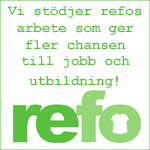 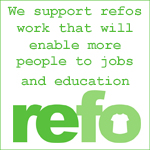 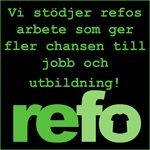 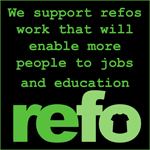 